Cahokia Mounds 		                      Powell Archaeological	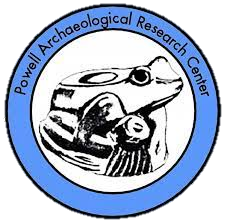 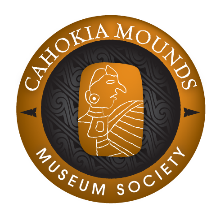 Museum Society	                               Research Center30 Ramey St. 	                                                 P.O Box 413		           Collinsville, IL 62234                               Columbia, IL 62236                                                   www.cahokiamounds.org                                                www.powellarchaeology.org                                       
The Cahokia Mounds Museum Society (CMMS) and the Powell Archaeological Research Center (PARC) will host their annual Trivia Night and Silent Auction on Saturday, May 13, 2023, from 7pm-10pm. These two non-for-profit organizations are raising funds for the preservation and protection of archaeological sites in the Metro-East area. We are seeking donations to be included in our silent auction or to be given away as prizes for our Trivia contest. Items could include tickets, gift certificates, merchandise, or gift baskets. All donations of cash or goods are tax deductible as the Cahokia Mounds Museum Society and the Powell Archaeological Research Center are both 501©(3) not-for-profit organizations. All donors will be acknowledged at the event. The Trivia Night and Silent Auction will be held at the First United Presbyterian Church at 201 E. Church Street, Collinsville, Illinois 62234. To donate an item for this event, please contact Linda Krieg at (618) 344-9221or giftshop@cahokiamounds.org. I will gladly pickup any items donated, and we can arrange a time that would be convenient for you. Thank you for any help you may be able to give. We appreciate your support!Sincerely,Linda Krieg					&	Cricket KellyCahokia Mounds Museum Society			Powell Archaeological Research Center-----------------------------------(Please copy for your records and return)--------------------------------ITEM DONATED: _____________________________________________________________APPROX. RETAIL VALUE: ____________   SUGGESTED STARTING BID: ____________DESCRIPTION/RESTRICTIONS: _____________________________________________________________________________________________________________________________COMPANY/ORGANIZATION: __________________   CONTACT PERSON: ____________ADDRESS: _________________________   CITY, ST, ZIP: ____________________________PHONE: ______________________   EMAIL: _______________________________________Submit this form by:Fax: (618) 346-5162 | Phone: (618) 344-9221 | Email: giftshop@cahokiamounds.orgMail: 30 Ramey Street, Collinsville, Illinois, 62234